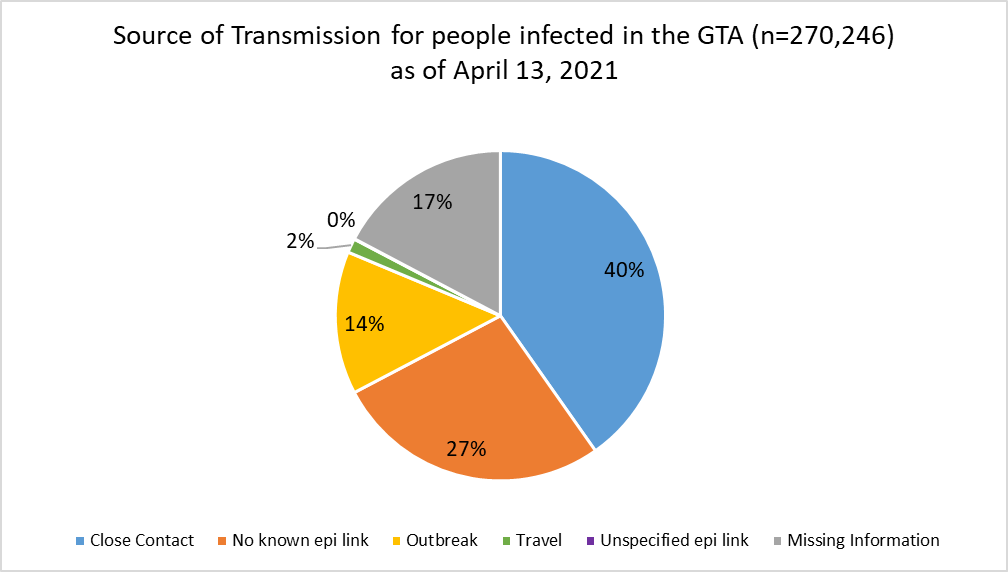 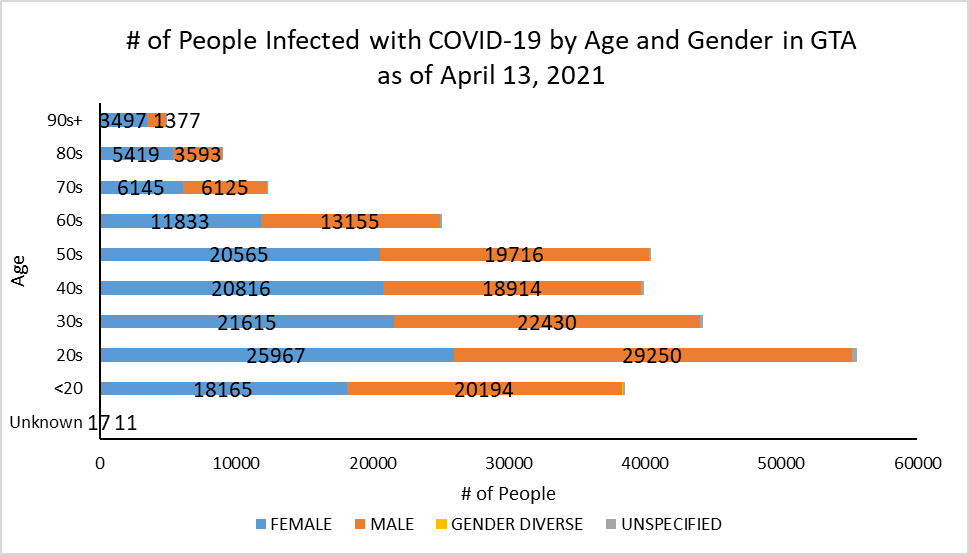 Footnote: There are a total of 24 cases where gender was indicated as “Gender Diverse”) and another 1418 cases where gender was unspecified.Source: Data as of April 13, 2021 (extracted from https://data.ontario.ca/dataset/confirmed-positive-cases-of-covid-19-in-ontario)COVID 19 Cases in  Greater Toronto Area by Public Health UnitAs of April 13, 2021COVID 19 Cases in  Greater Toronto Area by Public Health UnitAs of April 13, 2021COVID 19 Cases in  Greater Toronto Area by Public Health UnitAs of April 13, 2021COVID 19 Cases in  Greater Toronto Area by Public Health UnitAs of April 13, 2021# of People Infected# of Deaths# of People RecoveredDurham Region Health Department16,86531114,571Halton Region Health Department12,25220010,669Peel Public Health78,28564670,710Toronto Public Health123,6952,853109,276York Region Public Health Services39,14961934,920Overall GTA270,2464,629240,146